JOB DESCRIPTION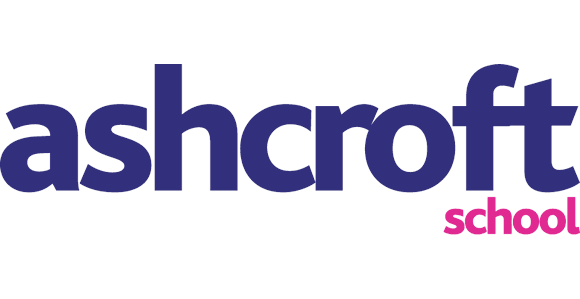 School: Ashcroft Service: Ashcroft School Location: Cheadle  Job Title:  Specialist Teacher of  Mathematics Salary: £32,358Teaching and learningTeaching and learningTo implement and deliver an appropriately broad, balanced, relevant and differentiated curriculum for Maths and Science To monitor and support the overall progress and development of studentsTo facilitate and encourage a learning experience which provides students with the opportunity to achieve their individual potentialTo contribute to the maximizing of student attainment To share and support Ashcroft’s responsibility to provide, monitor and assess opportunities for personal, social and academic growth.To ensure a safe and productive learning environment Promote mutual respect and ensure equality of access for all pupils, regardless of culture, gender, sexual orientation, physical ability, religion, race, language, social background and family circumstances,  preparing them for a life in a diverse societyTo be skilled in using a  variety of communications mediaAssessmentAn excellent understanding of  a wide variety of pupil assessment against national standardsAbility to monitor, assess, record and report on aptitudes, needs and progress of individual pupils Excellent ability to utilise a range of AFL strategies designed to stimulate thinking and illicit responses from pupils of all abilitiesTo report appropriately to a diverse range of stakeholders on pupil attainment. Ability to provide constructive oral and written feedback to pupils and to ensure their understanding of a clear progression pathwayAbility to use the results of assessments to evaluate and improve teaching and learning and to improve the standards of attainmentTo implement and deliver an appropriately broad, balanced, relevant and differentiated curriculum for Maths and Science To monitor and support the overall progress and development of studentsTo facilitate and encourage a learning experience which provides students with the opportunity to achieve their individual potentialTo contribute to the maximizing of student attainment To share and support Ashcroft’s responsibility to provide, monitor and assess opportunities for personal, social and academic growth.To ensure a safe and productive learning environment Promote mutual respect and ensure equality of access for all pupils, regardless of culture, gender, sexual orientation, physical ability, religion, race, language, social background and family circumstances,  preparing them for a life in a diverse societyTo be skilled in using a  variety of communications mediaAssessmentAn excellent understanding of  a wide variety of pupil assessment against national standardsAbility to monitor, assess, record and report on aptitudes, needs and progress of individual pupils Excellent ability to utilise a range of AFL strategies designed to stimulate thinking and illicit responses from pupils of all abilitiesTo report appropriately to a diverse range of stakeholders on pupil attainment. Ability to provide constructive oral and written feedback to pupils and to ensure their understanding of a clear progression pathwayAbility to use the results of assessments to evaluate and improve teaching and learning and to improve the standards of attainmentMain duties and activitiesMain duties and activitiesPlanningTo develop individual learning pathways for every student through long and medium term planning and weekly learning phase plans. To work alongside the Teaching and Learning and Assessment coordinators to ensure consistent high quality planning across Ashcroft Extended Services. To develop teaching resources, schemes of work, marking policies and teaching strategies in the curriculum areas. To be responsible for  development in Maths and Science so as to ensure the continued relevance to the needs of students, examining and awarding bodies and the School’s ethos To ensure that resources and equipment are in good working order and suitable for teaching use.To plan collaboratively with the Maths and Science teachers in other Ashcroft Services  Knowledge and Experience Outstanding subject knowledge of main curriculum area and secure knowledge of any other you are required to teachSignificant experience of teaching within a mainstream setting along with expertise in teaching learners with social emotional and mental health needs.A proven track record of excellent classroom management with a strong commitment to using proactive and therapeutic approaches to support students with their social and  emotional growthA full awareness of the current issues relating to the developments of teaching Maths and Science in schools.   General Duties Participate in relevant meetings with colleagues, parents and external services as a reprehensive of Ashcroft School and The Together Trust. To line manage at least three members of staff through supervision, coaching and mentoring and general HR processes.  To be involved in links with external agencies as part of curriculum enhancement, including extra-curricular activities and off-site visits. Be a reflective practitioner, maintaining professional standards with a strong commitment to your own continued professional development Be committed to the continued professional development of all colleagues directly under your supervision Carry out any other such duties as the post holder may reasonably be required to do by the Head Teacher of Ashcroft Extended Educational Services Person Specification:  Essential Qualified Teacher Status Ability to teach a range of qualifications  in main curriculum area such as GCSE and Functional SkillsThe ability to differentiate in an innovative and creative manner. The ability to think on your feet and be flexible in your approachA strong ability to ‘see the bigger picture’ and demonstrate good understanding of how your work adds to the whole. Excellent customer service skills. Outstanding communication skills, including written and verbal interpersonal skills. Self-motivation, effective time management and the ability to work unsupervised. To be able to use your initiative and work under pressure. Ability and willingness to learn new skills and methods. Have the ability to think creatively and problem solve.This post is not be suitable for an NQT PlanningTo develop individual learning pathways for every student through long and medium term planning and weekly learning phase plans. To work alongside the Teaching and Learning and Assessment coordinators to ensure consistent high quality planning across Ashcroft Extended Services. To develop teaching resources, schemes of work, marking policies and teaching strategies in the curriculum areas. To be responsible for  development in Maths and Science so as to ensure the continued relevance to the needs of students, examining and awarding bodies and the School’s ethos To ensure that resources and equipment are in good working order and suitable for teaching use.To plan collaboratively with the Maths and Science teachers in other Ashcroft Services  Knowledge and Experience Outstanding subject knowledge of main curriculum area and secure knowledge of any other you are required to teachSignificant experience of teaching within a mainstream setting along with expertise in teaching learners with social emotional and mental health needs.A proven track record of excellent classroom management with a strong commitment to using proactive and therapeutic approaches to support students with their social and  emotional growthA full awareness of the current issues relating to the developments of teaching Maths and Science in schools.   General Duties Participate in relevant meetings with colleagues, parents and external services as a reprehensive of Ashcroft School and The Together Trust. To line manage at least three members of staff through supervision, coaching and mentoring and general HR processes.  To be involved in links with external agencies as part of curriculum enhancement, including extra-curricular activities and off-site visits. Be a reflective practitioner, maintaining professional standards with a strong commitment to your own continued professional development Be committed to the continued professional development of all colleagues directly under your supervision Carry out any other such duties as the post holder may reasonably be required to do by the Head Teacher of Ashcroft Extended Educational Services Person Specification:  Essential Qualified Teacher Status Ability to teach a range of qualifications  in main curriculum area such as GCSE and Functional SkillsThe ability to differentiate in an innovative and creative manner. The ability to think on your feet and be flexible in your approachA strong ability to ‘see the bigger picture’ and demonstrate good understanding of how your work adds to the whole. Excellent customer service skills. Outstanding communication skills, including written and verbal interpersonal skills. Self-motivation, effective time management and the ability to work unsupervised. To be able to use your initiative and work under pressure. Ability and willingness to learn new skills and methods. Have the ability to think creatively and problem solve.This post is not be suitable for an NQT Competencies Required:Competencies Required:Values, attributes and abilities To uphold the values and beliefs of The Together Trust at all timesDemonstrate a commitment and enthusiasm towards teaching as a profession and encouraging children to become productive citizens through both the curriculum and your own professional conduct  such as being a positive role model  Demonstrate a commitment to promoting pupils’ achievements and raising expectations of themselves and others, in collaboration with colleagues,  parents and carersTo undertake any other duties as determined as necessary by the Head TeacherValues, attributes and abilities To uphold the values and beliefs of The Together Trust at all timesDemonstrate a commitment and enthusiasm towards teaching as a profession and encouraging children to become productive citizens through both the curriculum and your own professional conduct  such as being a positive role model  Demonstrate a commitment to promoting pupils’ achievements and raising expectations of themselves and others, in collaboration with colleagues,  parents and carersTo undertake any other duties as determined as necessary by the Head Teacher